河北省企业家协会文件冀企协字〔2018〕19号关于号召广大会员企业积极参与脱贫攻坚工作并征集会员企业开展脱贫攻坚项目成果的通知各会员企业：为响应党中央、习近平总书记关于京津冀协同发展和开展脱贫攻坚的号召，深入贯彻落实党的十九大精神，坚持大扶贫格局，坚决打赢脱贫攻坚战的要求。我会根据省委、省政府及有关部门要求，决定在会员企业中开展“响应党中央号召，积极参与脱贫攻坚”动员工作并向广大会员企业征集企业参与的脱贫攻坚项目成果。一、参与脱贫攻坚是企业家重要的社会责任。当前，脱贫攻坚是我们国家的大事，习近平总书记号召要在2020年实现全面脱贫，现在离脱贫目标还有不到三年的时间，脱贫攻坚任务十分艰巨。企业家是改革开放的中坚力量，企业是重要的帮扶资源，按照党的十九大关于动员全党全国全社会力量参与脱贫攻坚的要求，我会企业家们要深入学习贯彻习近平总书记扶贫开发的重要战略思想，领会精髓实质，牢固树立政治意识、大局意识、核心意识、看齐意识，与以习近平同志为核心的党中央同心同德，发挥自身专长和优势，从帮助贫困人口解决最直接、最迫切的问题入手，主动为扶贫攻坚提供各种帮助，在打赢脱贫攻坚的战斗中发挥重要作用。二、企业家的智慧和能力是脱贫攻坚的重要渠道。为了更好的开展扶贫攻坚工作，协会号召有条件有技术的企业家和会员企业参与落实贫困地区特色产业发展规划，围绕市场需求踊跃参与地区特色产业发展，并为贫困地区提供智力和技术支持，提高贫困人口脱贫增收的能力，促进贫困地区经济社会发展。为了更好的开展扶贫攻坚工作，协会希望企业和企业家可通过实施教育扶贫、结对帮扶、扶贫助学助困项目，帮助扶贫对象学习掌握职业技能、致富技术，从能力和心理上提高帮扶对象的脱贫意识和脱贫能力。为了更好的开展扶贫攻坚工作，协会建议有能力的企业和企业家可通过提供医疗技术支持、卫生人才培训和紧急设备援助等方法，帮助贫困地区提高医疗水平，改善服务设施，并支持企业针对儿童营养改善、新生儿疾病筛查、优生优育等健康项目，帮助解决大病、地方病、慢性病等问题，鼓励有条件的企业对贫困人口开展义诊、免费体检等公益活动。除此以外，协会还希望企业家发挥各自企业特点，根据企业的专业特长，开展精准扶贫活动，有的放矢的进行脱贫攻坚。三、发挥企业家的示范带头作用，带动全社会会参与脱贫攻坚。企业家是创造社会财富的核心力量，也是脱贫攻坚的重要帮扶资源，参与脱贫攻坚既是企业家的重要社会责任，又是企业家回馈国家和社会的重要体现。因此，广大企业家们要积极行动起来，充分认识到参与脱贫攻坚的重要意义，以帮扶特殊贫困人群为着力点，在产业扶贫、教育扶贫、健康扶贫以及其它扶贫等领域找准切入点，有针对性的参与进来。企业家协会作为团结凝聚和服务企业家的社会组织，号召会员响应党的号召，汇聚企业家集体力量服务社会，展示企业家群体的社会贡献，是协会义不容辞的责任。为此，协会在积极号召会员企业响应和参与脱贫攻坚伟大工程的同时，征集会员企业已经完成或正在进行的脱贫攻坚项目成果，以适当的形式加以宣传推广，望广大企业和企业家能够如实填表上报（附件1）。另外，有脱贫攻坚需求的企业和企业家，可向协会索取张承等地的脱贫攻坚项目表，积极参与，主动作为，勇于承担企业家的社会责任。此次脱贫攻坚战力度之大、规模之广、影响之深远前所未有，望广大企业家响应党的号召，响应习近平总书记的号召，亲自见证我国全面建成小康社会的历史时刻，在打赢脱贫攻坚战中发挥重要作用！附件：企业脱贫攻坚项目成果征集表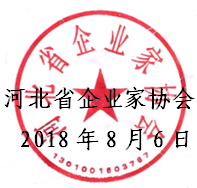 联系方式联系电话：0311-88990860  88990850  88990851  传    真：0311-66505385联 系 人：李亚军  李佳腾  董冲电子信箱：hyb325@126.com    附件：企业脱贫攻坚项目成果征集表河北省企业家协会                  2018年8月6日印　单位名称项目名称完成时间（或项目周期）受益人数项目负责人联系方式项目情况介绍：（企业投入的资源情况、取得的效果。如有多个项目可复印本表）项目情况介绍：（企业投入的资源情况、取得的效果。如有多个项目可复印本表）项目情况介绍：（企业投入的资源情况、取得的效果。如有多个项目可复印本表）项目情况介绍：（企业投入的资源情况、取得的效果。如有多个项目可复印本表）